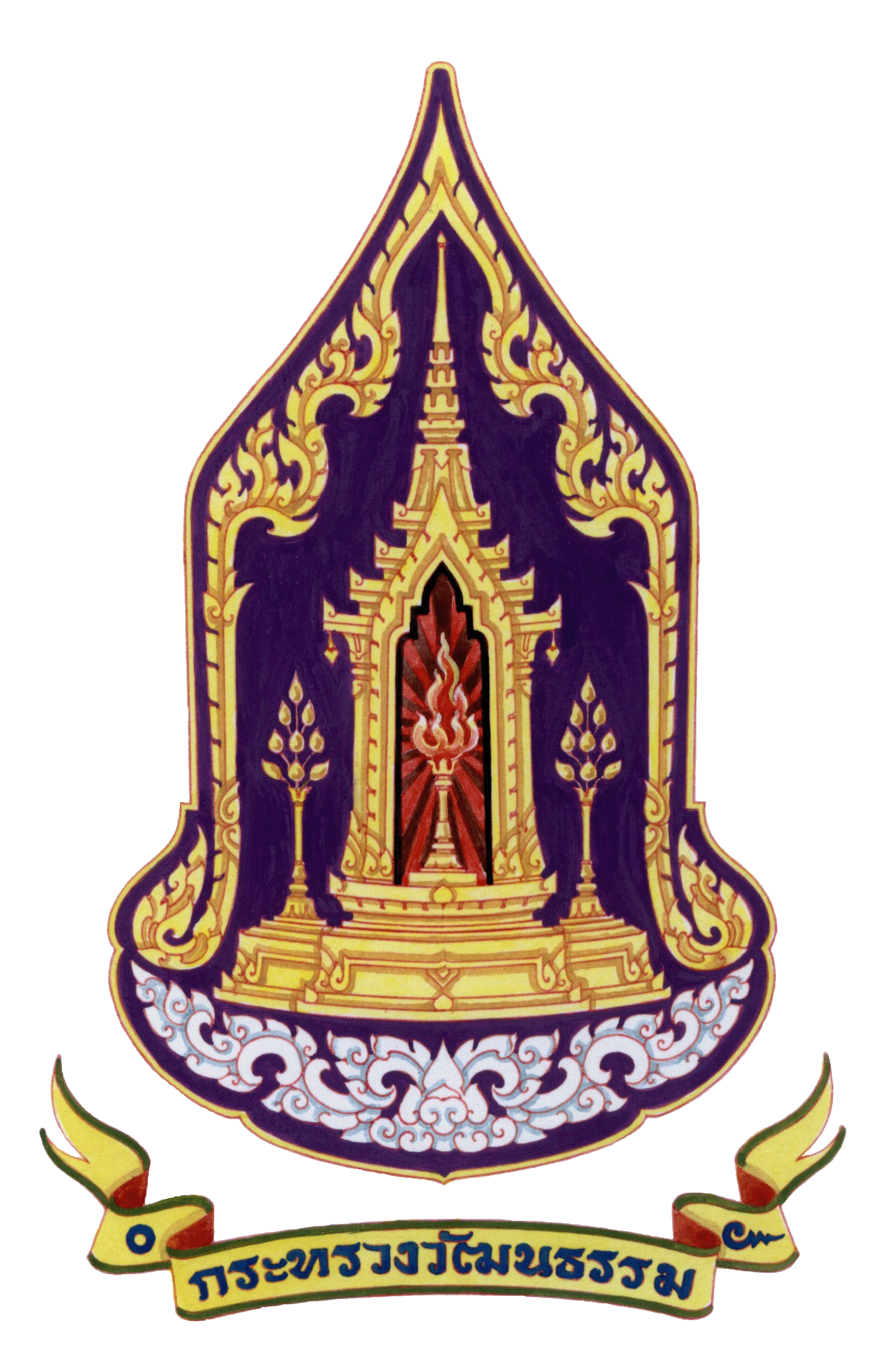 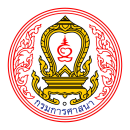 รายงานสรุปการประเมิน  โครงการชุมชนคุณธรรมขับเคลื่อนด้วยพลังบวรตามเกณฑ์มาตรฐานการประเมินผลสำเร็จของชุมชนคุณธรรมของกรมการศาสนา	คณะอนุกรรมการส่งเสริมคุณธรรมระดับจังหวัด ได้เห็นชอบผลการประเมินโครงการชุมชนคุณธรรมขับเคลื่อนด้วยพลังบวร ตามเกณฑ์มาตรฐานการประเมินผลสำเร็จของชุมชนคุณธรรมของกรมการศาสนา เรียบร้อยแล้ว 
โดยจัดเรียงลำดับผลสัมฤทธิ์ตามคะแนนประเมินเฉลี่ย  ดังนี้ชื่อวัด/ศาสนสถาน ........................................................................................................................................ ชื่อชุมชน .......................................................................................................................................................  ที่อยู่ ......................................................................................................................................................................................................................................................................................................................................ผลคะแนนประเมินเฉลี่ย ................................................................................................................................ชื่อวัด/ศาสนสถาน ........................................................................................................................................ ชื่อชุมชน .......................................................................................................................................................  ที่อยู่ ......................................................................................................................................................................................................................................................................................................................................ผลคะแนนประเมินเฉลี่ย ................................................................................................................................ชื่อวัด/ศาสนสถาน ........................................................................................................................................ ชื่อชุมชน .......................................................................................................................................................  ที่อยู่ ......................................................................................................................................................................................................................................................................................................................................ผลคะแนนประเมินเฉลี่ย ................................................................................................................................ชื่อวัด/ศาสนสถาน ........................................................................................................................................ ชื่อชุมชน .......................................................................................................................................................  ที่อยู่ ......................................................................................................................................................................................................................................................................................................................................ผลคะแนนประเมินเฉลี่ย ................................................................................................................................ชื่อวัด/ศาสนสถาน ........................................................................................................................................ ชื่อชุมชน .......................................................................................................................................................  ที่อยู่ ......................................................................................................................................................................................................................................................................................................................................ผลคะแนนประเมินเฉลี่ย ................................................................................................................................ผู้รายงาน ........................................................................(                                         )วัฒนธรรมจังหวัด.................................................ผู้รับรอง ............................................................................(                                                  )       ประธานอนุกรรมการส่งเสริมคุณธรรมระดับจังหวัด